Bewijs van deelname 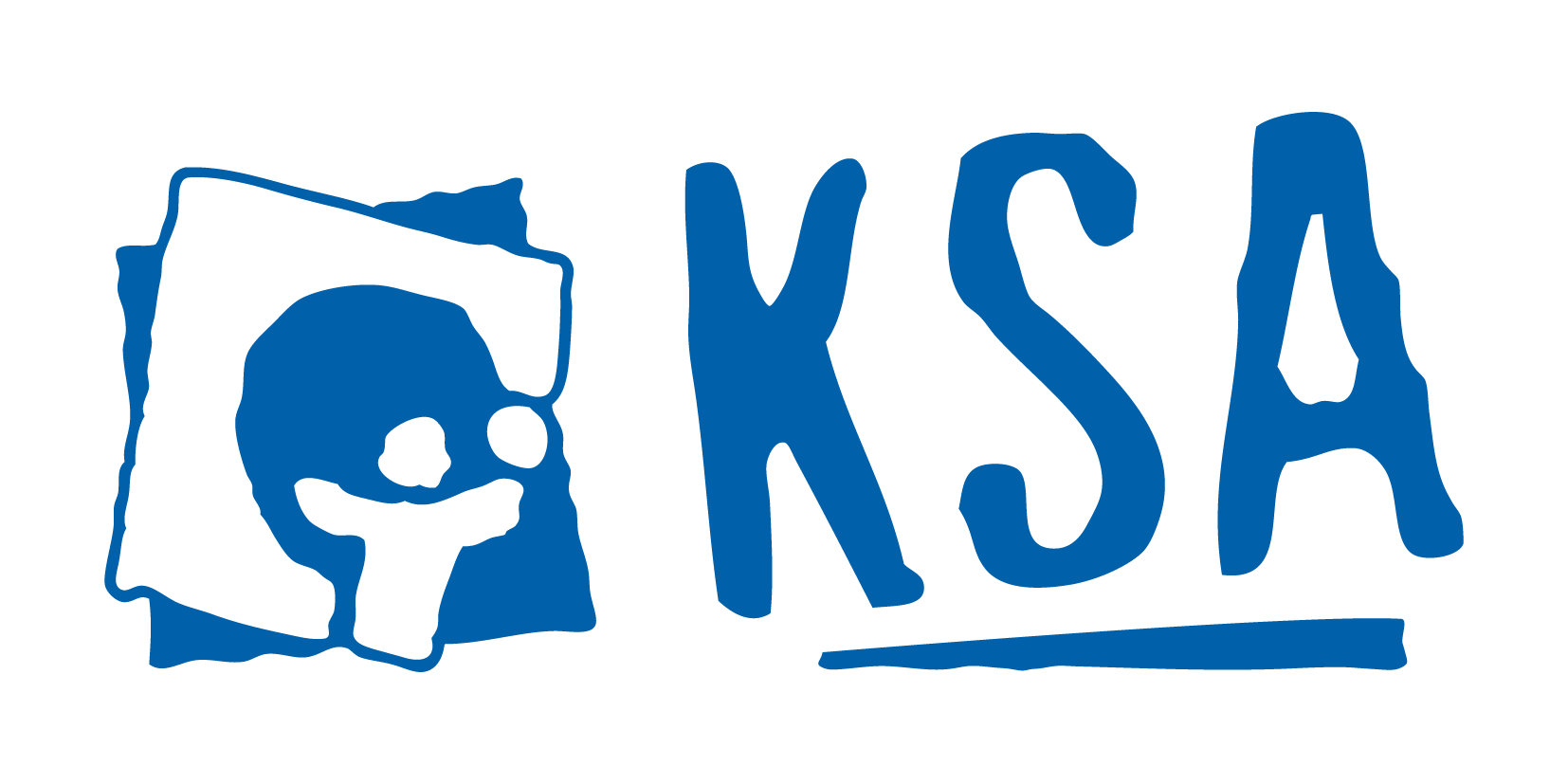 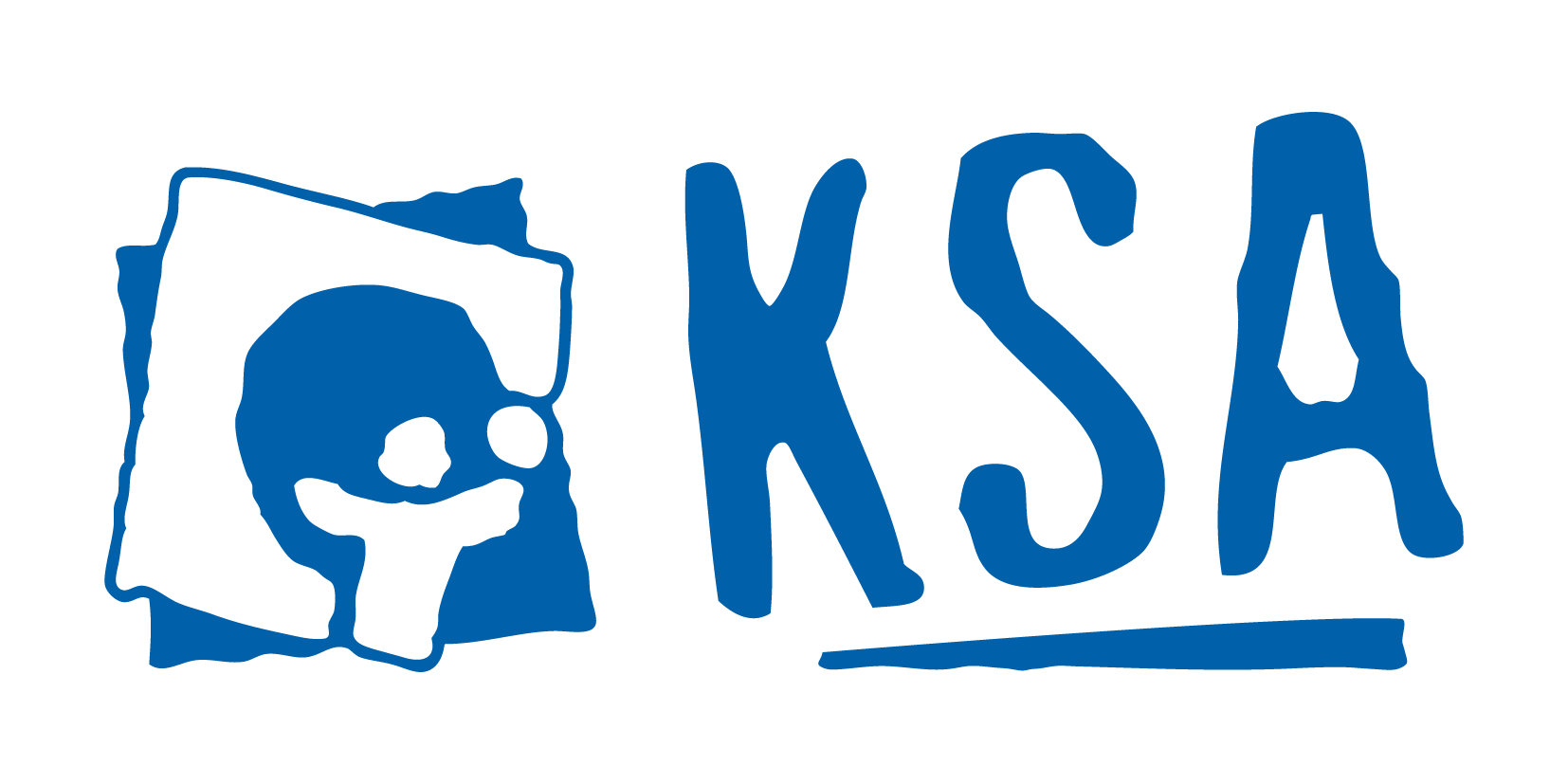 aan jeugdwerkinitiatiefKAMPDit attest wordt door KSA Oostkapjes uitgereikt. Het kan worden voorgelegd aan instanties die al dan niet volledig tussenkomen in de kosten van de deelname van uw kind aan de werking. Het vervangt op geen enkele wijze het fiscale attest en kan ook niet in deze zin gebruikt worden. Indien dit attest niet zou volstaan, gelieve ons dan te contacteren.Gegevens deelnemer Gegevens jeugdbewegingGegevens deelnameOndergetekende Amber Vercruysse, verantwoordelijke van de organisatie KSA Oostkapjes, verklaart bovenstaande gegevens voor waar en echt. 					handtekening verantwoordelijke			datum									                           09/10/2022                                                                           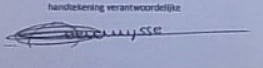 Voornaam + naamAdresTelefoonGeboortedatumRijksregisternummer(in te vullen door ouders)Naam groepKSA OostkapjesAdres groepAlbrecht Rodenbachstraat 42, 8020 OostkampNaam verantwoordelijkeAmber VercruysseE-mailadresksaoostkapjes@hotmail.comTelefoon0499/37 50 99Jaar2022Concrete data 11/11/2022 tem 13/11/2022Totaal aantal dagen3Prijs per dag15 euroTotale prijs45 euroDatum van betaling